ЧЕРКАСЬКА ОБЛАСНА РАДАР І Ш Е Н Н Я19.02.2021                                                                              № 5-1/VIIIПро звернення депутатів Черкаської обласної ради До Верховної Ради України, Президента України та  Кабінету Міністрів України щодо розробки та прийняття законів про заборону колабораціонізму в Україні та кримінальну відповідальність за ньогоВідповідно до статті 43 Закону України «Про місцеве самоврядування 
в Україні» обласна рада    в и р і ш и л а :Звернутися до  Верховної Ради України, Президента України та  Кабінету Міністрів України щодо розробки та прийняття законів про заборону колабораціонізму в Україні та кримінальну відповідальність за нього (текст звернення додається).Голова									А. ПІДГОРНИЙ Додаток до рішення обласної ради від 19.02. 2021 № 5-1/ VIIIЗверненнядепутатів Черкаської обласної ради до Верховної Ради України, Президента України та  Кабінету Міністрів України щодо розробки та прийняття законів про заборону колабораціонізму в Україні 
та кримінальну відповідальність за ньогоПитання стосовно законодавчого забезпечення боротьби 
з колабораціонізмом в Україні неодноразово піднімалось у Верховній Раді України, але жоден із законопроектів так і не дійшов до розгляду у сесійній залі.Причинами цього, окрім відсутності політичної волі керівництва держави, стали юридична недосконалість законопроектів, піднятий пропагандистською машиною країни-агресора галас у пресі та позиція окремих вітчизняних політиків, які симпатизують пропаганді «примирення» з агресором та «всеосяжного прощення».Збройна агресія Російської Федерації проти України триває з 20 лютого 2014 року і призвела до численних людських жертв як серед військовослужбовців та правоохоронців, так і серед цивільного населення, окупації Автономної Республіки Крим і частини Донецької та Луганської областей, значних економічних втрат для нашої країни.Підтримка суспільства щодо законотворчих ініціатив, спрямованих 
на законодавче забезпечення боротьби з колабораціонізмом та сепаратизмом зростає із року в рік.Статус Російської Федерації, як країни-агресора, закріплений Законом України «Про особливості державної політики із забезпечення державного суверенітету України на тимчасово окупованих територіях у Донецькій та Луганській областях».У той же час, ряд громадян України та юридичних осіб сприяли чи продовжують сприяти Російській Федерації у здійсненні агресивних дій, розгортанні збройного конфлікту проти України, включаючи підтримку збройних формувань та окупаційних адміністрацій держави-агресора та інші дії, які кваліфікуються як колабораціонізм.  Більше того, наразі особи, причетні до колабораціонізму в умовах продовження збройної агресії та ведення бойових дій, продовжують займати або претендувати на високі посади в державі, впливати на формування державної політики чи інформаційного простору України, що є неприпустимим, оскільки небезпечно послаблює Україну 
як державу. Колабораціонізм, як явище, підриває національну безпеку України 
та становить безпосередню загрозу державному суверенітету, територіальній цілісності, конституційному ладу та іншим національним інтересам України, тому повинен нести за собою відповідальність, встановлену законом. Враховуючи викладене вище,  інтереси жителів Черкаської області та України в цілому, депутати Черкаської обласної ради звертаються до Верховної Ради України, Президента України та  Кабінету Міністрів України з проханням:вжити всіх заходів щодо якнайшвидшого розроблення та прийняття Законодавчих актів про заборону колабораціонізму в Україні та кримінальну відповідальність за нього з чітким визначенням формулювання ознак такого складу кримінального правопорушення, як колабораціонізм.Схвалено на п’ятій сесії Черкаської обласної ради 19 лютого 2021 року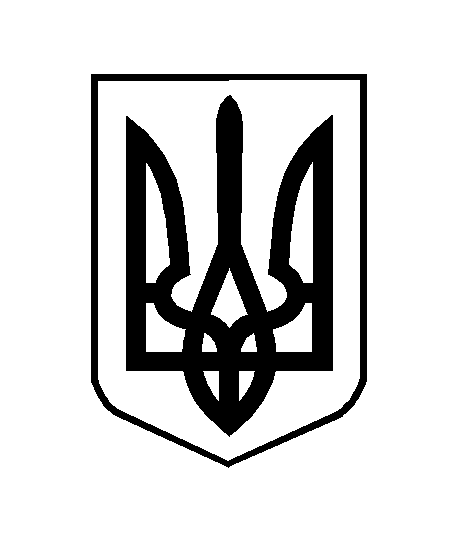 